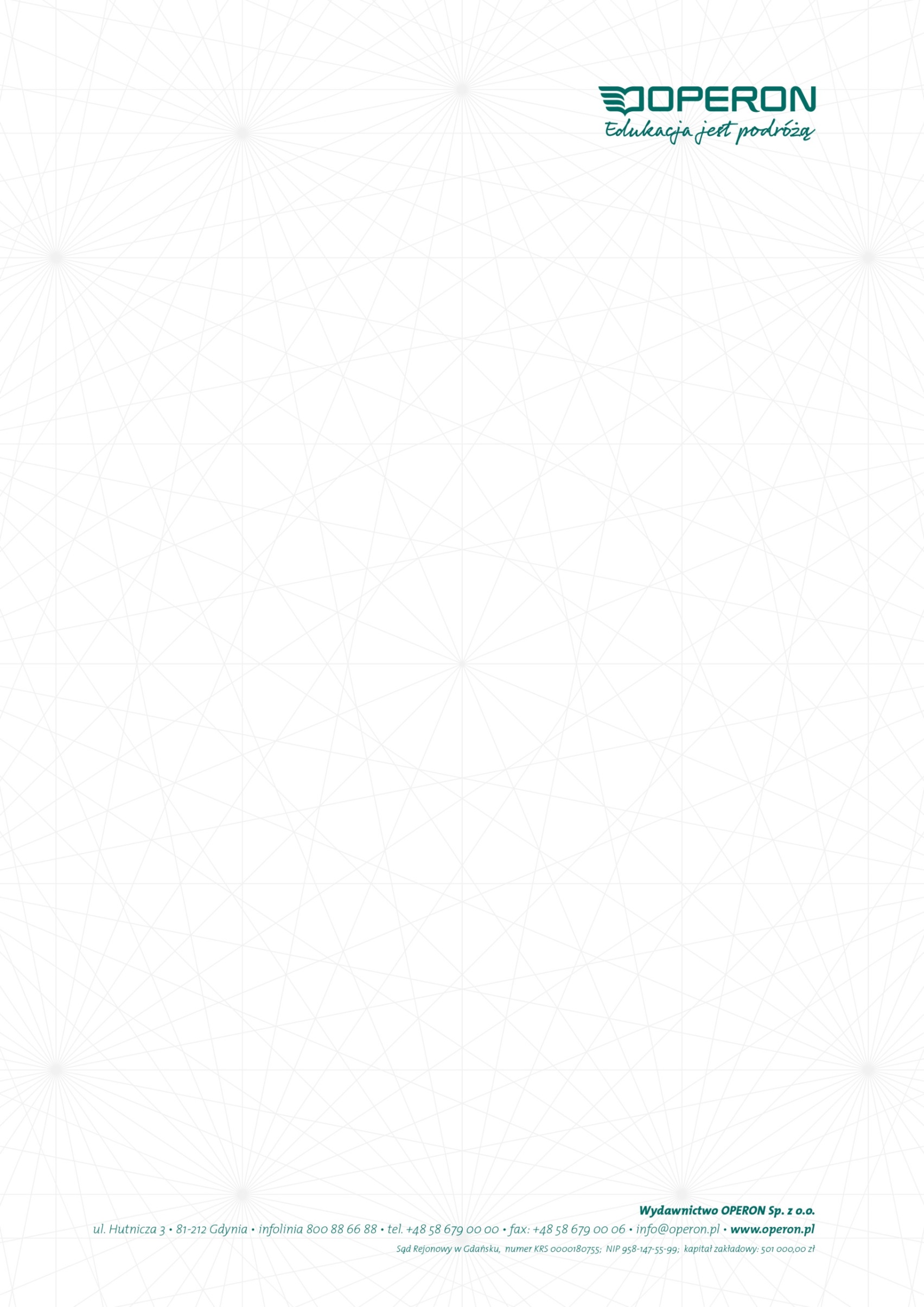 CHEMIAProgram nauczania dla szkoły branżowej
I stopnia Autor:Maria Barbara Szczepaniak Spis treści1. Wprowadzenie	32. Szczegółowe cele kształcenia i wychowania	53. Treści edukacyjne	194. Sposoby osiągania celów kształcenia i wychowania	255. Opis założonych osiągnięć ucznia	306. Propozycje kryteriów oceny i metod sprawdzania osiągnięć ucznia	327. Bibliografia	351. Wprowadzenie Niniejszy program nauczania został opracowany na podstawie podstawy programowej kształcenia ogólnego, która została opublikowana w Rozporządzeniu Ministra Edukacji Narodowej z dnia 26 lipca 2018 r. (Dz.U. z 2018 r. poz. 996, 1000 i 1290). Będzie ona obowiązywała począwszy od roku szkolnego 2019/2020 w klasie I szkoły branżowej I stopnia.Program zawiera treści, które uczeń poznał w szkole podstawowej. Są one spójne z podstawą programową szkoły branżowej I stopnia. Treści te oznaczono kursywą i wpisano do rubryki Treści podstawy programowej w Rocznym planie dydaktycznym. Niniejszy program zawiera również treści rozbudowujące podstawę programową. Wpisano je w Planie wynikowym w rubryce Ocena celująca. Treści te skierowane są przede wszystkim dla uczniów uzdolnionych chemicznie oraz zainteresowanych przedmiotem. O ich realizacji decyduje nauczyciel, który może je wprowadzić po opanowaniu przez uczniów treści określonych podstawą programową. Treści rozbudowujące podstawę programową pozwolą uczniowi zdobyć nową wiedzę oraz pomogą w przygotowaniu do konkursów chemicznych.Z programu mogą korzystać zarówno nauczyciele z dużym stażem pracy, jak i ci, którzy dopiero zaczynają pracę w szkole. Pracownia chemiczna powinna być wyposażona w podstawowy sprzęt, szkło laboratoryjne, odczynniki chemiczne oraz w filmy i foliogramy. Propozycje środków dydaktycznych do kolejnych lekcji realizowanych według niniejszego programu podane zostały w załączniku Roczny plan dydaktyczny. Zamieszczony w programie wykaz doświadczeń ma charakter propozycji. Nauczyciel decyduje, czy wykona proponowane doświadczenie, czy przeprowadzi inne, równoważne pod względem walorów dydaktycznych. Również nauczyciel określa, czy doświadczenie przeprowadzi w formie ćwiczeń uczniowskich, czy też w formie pokazu. Jednak ze względu na to, że podstawa programowa preferuje dużą samodzielność uczniów w procesie zdobywania wiedzy, a jednocześnie wymaga od nich bezpiecznego posługiwania się sprzętem laboratoryjnym i odczynnikami chemicznymi, dlatego też podczas realizacji programu proponujemy ćwiczenia uczniowskie − dobrze zatem by było, gdyby klasy były podzielone na zespoły nie większe niż 15-osobowe. Takie grupy zapewnią uczniom odpowiednie warunki podczas wykonywania ćwiczeń, zgodnie z zasadami bezpieczeństwa i higieny pracy. W celu uporządkowania wiadomości i umiejętności zdobytych na lekcjach chemii proponujemy zeszyt ćwiczeń. Zadania tam zamieszczone sprawdzają wszystkie trzy wymagania ogólne podstawy programowej szkoły branżowej I stopnia, a także ze szkoły podstawowej. Zadania zamieszczone w punkcie Podsumowanie działu/Sprawdzian nauczyciel może wykorzystać podczas przeprowadzenia sprawdzianu.Prezentowany program nauczania proponuje nauczycielowi wykorzystywanie podczas procesu dydaktycznego różnych źródeł informacji, w tym internetu. Wyboru publikacji popularnonaukowych, których celem będzie rozbudzenie ciekawości i zainteresowań uczniów, dokonuje nauczyciel w zależności od możliwości swoich uczniów oraz zasobów miejscowych bibliotek.W niniejszym programie nauczania zaproponowano więcej rozwiązań dydaktycznych (rozdział Sposoby osiągania celów kształcenia zawiera propozycje metod nauczania oraz pomocy dydaktycznych), spośród których nauczyciel wybierze najbardziej odpowiednie dla swoich warunków pracy. Również nauczyciel, w zależności od możliwości swoich uczniów, typu szkoły, wyposażenia pracowni chemicznej, zadecyduje o liczbie jednostek lekcyjnych potrzebnych dla realizacji danych partii materiału. Przedstawione metody nauczania nie są narzucane nauczycielowi. Nauczyciel, planując zajęcia z uczniami, pracuje taką metodą, która umożliwi realizację zaplanowanych celów, a jednocześnie będzie dostosowana do rodzaju szkoły, wyposażenia pracowni chemicznej i zgodna z zainteresowaniami uczniów. Jednak preferuje się metody aktywizujące. Dzięki nim uczniowie kształtują i rozwijają umiejętność samodzielnego zdobywania wiedzy, współpracy z innymi czy wykorzystywania zdobytych w szkole wiadomości i umiejętności do rozwiązywania problemów współczesnego świata.2. Szczegółowe cele kształcenia i wychowaniaPrezentowane cele kształcenia i wychowania są zgodne z celami określonymi w podstawie programowej kształcenia w szkole branżowej. Zakładają one rozwijanie, między innymi, umiejętności:obserwowania oraz opisywania zjawisk w otoczeniu ucznia, wskazywania związku pomiędzy właściwościami różnorodnych substancji a ich zastosowaniem,projektowania oraz wykonywania prostych doświadczeń chemicznych,przewidywania i interpretacji wyników przeprowadzonych doświadczeń, oceniania wiarygodności uzyskanych wyników oraz samodzielnego formułowania wniosków, przeprowadzania obliczeń chemicznych dotyczących praw chemicznych, interpretacji i analizy tekstów, rysunków, schematów i wykresów chemicznych,sporządzania wykresów, tabel i schematów na podstawie dostępnych informacji,schematycznego przedstawiania przebiegu eksperymentu,celowego i bezpiecznego posługiwania się sprzętem laboratoryjnym, dbania o bezpieczeństwo swoje oraz swoich koleżanek i kolegów,wyszukiwania i operowania informacjami z różnorodnych źródeł z wykorzystaniem technologii informacyjno-komunikacyjnych,akceptowania poglądów innych, odmiennych od własnych,ukierunkowania zainteresowań,kształtowania postaw proekologicznych.Cele szczegółowe dla poszczególnych działówMetale i niemetaleUczeń:zna zasady pracy obowiązujące w pracowni chemicznejćwiczy umiejętność bezpiecznego obchodzenia się z substancjami niebezpiecznymipotrafi dobrać sprzęt i szkło laboratoryjne do przeprowadzenia danego doświadczeniaokreśla rząd wielkości rozmiarów atomówpotrafi wyjaśnić, dlaczego została wprowadzona atomowa jednostka masypodaje zależność między gramem a atomową jednostką masydefiniuje pojęcia: liczba atomowa, liczba masowa określa na podstawie wartości liczb: masowej A i atomowej Z liczbę podstawowych cząstek wchodzących w skład atomu zapisanego za pomocą symbolu wymienia cząstki wchodzące w skład atomu i charakteryzuje jewyjaśnia pojęcie: wiązanie chemicznewie, że atom, tracąc elektrony walencyjne, zyskuje nadmiar ładunków dodatnich i staje się jonem dodatnimwie, że atom, przyłączając elektrony na powłokę walencyjną, zyskuje nadmiar ładunków ujemnych i staje się anionemzapisuje symbole jonów dodatnich i ujemnych przy podanych ładunkachwyjaśnia bierność chemiczną helowcówwyjaśnia pojęcia: dublet elektronowy, oktet elektronowyzapisuje równania procesów powstawania prostych jonów dodatnich i ujemnychporównuje promienie kationu z promieniem jonu, z którego kation powstałporównuje promienie anionu z promieniami atomu, z którego anion powstałwskazuje helowiec, do którego konfiguracji elektronowej dąży atom innego pierwiastka, tworząc wiązanie chemiczneomawia, w jaki sposób atomy innych pierwiastków mogą uzyskać konfigurację najbliższego helowcawymienia typy wiązań chemicznychdefiniuje pojęcie: elektroujemnośćkorzysta z wartości elektroujemności według Paulinga w celu obliczenia różnicy elektroujemności pomiędzy łączącymi się atomamiprzewiduje typ wiązania na podstawie różnicy elektroujemności dzieli pierwiastki na elektrododatnie i elektroujemneomawia zmianę elektroujemności pierwiastków w układzie okresowymrysuje wzory kropkowe i kreskowe jonówomawia sposoby uzyskiwania konfiguracji helowca przez inne atomypodaje zasady tworzenia wiązań chemicznychzapisuje schemat tworzenia wiązania jonowego i kowalencyjnegodefiniuje pojęcia: stan skupienia, stan krystaliczny, stan ciekływyjaśnia zależność pomiędzy typem kryształu a właściwościami substancjidefiniuje pojęcie: wiązanie metaliczneomawia właściwości metali wynikające z istnienia wiązań metalicznychdefiniuje pojęcie: alotropia pierwiastkówwylicza odmiany alotropowe węglaokreśla położenie węgla w układzie okresowymanalizuje właściwości diamentu i grafitu na podstawie ich budowywnioskuje, czym są spowodowane różnice właściwości diamentu i grafituwnioskuje o zastosowaniu odmian alotropowych węgla na podstawie znajomości ich właściwościwskazuje na położenie niemetali w układzie okresowym,wskazuje położenie wodoru, tlenu, azotu, chloru, jodu oraz gazów szlachetnych (numer grupy i numer okresu) w układzie okresowymodczytuje z układu okresowego pierwiastków liczbę atomową oraz masę atomową wodoru, tlenu, azotu, chloru, jodu oraz gazów szlachetnychokreśla wartości elektroujemności niemetali określa właściwości fizyczne wodoru, tlenu, azotu, chloru, jodu, gazów szlachetnych oraz ozonuwymienia zastosowanie wodoru, tlenu, azotu, chloru, jodu oraz gazów szlachetnychproponuje i przeprowadza eksperyment otrzymywania otrzymania tlenu w warunkach laboratoryjnych omawia występowanie wodoru, chloru, jodu, gazów szlachetnych, azotu i tlenu w przyrodzieomawia sposoby otrzymywania wybranych niemetaliopisuje i przewiduje wpływ rodzaju wiązania na właściwości fizyczne niemetalipodaje przykłady metaliomawia występowaniem wybranych metali w przyrodziewskazuje na położenie metali w układzie okresowymwskazuje położenie żelaza, miedzi, glinu, cyny i cynku (numer grupy i numer okresu) w układzie okresowymodczytuje z układu okresowego pierwiastków liczbę atomową oraz masę atomową: żelaza, miedzi, glinu, cyny i cynkuokreśla właściwości fizyczne żelaza, miedzi, glinu, cyny i cynkuna podstawie znajomości natury wiązania metalicznego wyjaśnia właściwości fizyczne metali opisuje właściwości chemiczne glinuwymienia zastosowanie żelaza, miedzi, glinu, cyny i cynkuwnioskuje o zastosowaniu żelaza, miedzi glinu, cyny i cynku na podstawie znajomości ich właściwościprzeprowadza eksperyment: Badanie wybranych właściwości żelaza, miedzi, glinu, cyny i cynkuokreśla wspólne i różniące cechy metaliprojektuje i przeprowadza doświadczenie w celu porównania aktywności chemicznej metaliprojektuje i przeprowadza doświadczenia w celu zbadania przebiegu reakcji metali z tlenem, wodą i kwasamiwie, na czym polega pasywacjawyjaśnia pojęcie ferromagnetyzm oraz wymienia metale wykazujące właściwości ferromagnetycznekorzysta ze wzoru d = m/V w celu obliczenia masy, objętości lub gęstości przy podanych dwóch pozostałych wielkościachwie, co to są stopyzna budowę wielkiego piecawie, w jaki sposób tworzy się nazwy stopówwie, że stopy mają oznaczenia techniczne zgodne z normami przyjętymi przez Międzynarodowy Instytut Normalizacyjny, a w Polsce obowiązują normy Polskiego Komitetu Normalizacyjnegowymienia rodzaje stopów glinu, miedzi, cynku i cynyrozróżnia stopy metali (mosiądz, brąz, żeliwo, stopy cyny: odlewniczy i lutowniczy)opisuje właściwości i zastosowania wybranych stopów metaliwyjaśnia, czym jest stopień utlenieniaformułuje zasady obliczania stopni utlenieniaokreśla stopnie utlenienia pierwiastków w związkach chemicznychwskazuje równania reakcji utlenienia i redukcjiukłada bilans elektronowy i wykorzystuje go do dobierania współczynników w reakcji redoksprojektuje i przeprowadza doświadczenie ilustrujące przebieg reakcji utlenienia i redukcjizapisuje obserwacje i formułuje wniosek z przeprowadzonego doświadczeniawskazuje substancje, które mogą być reduktorami, i takie, które mogą być utleniaczamiwskazuje substancje, które mogą być zarówno reduktorami, jak i utleniaczamiwyjaśnia, czym jest prąd elektrycznyomawia budowę półogniwa i ogniwa galwanicznegookreśla znaki elektrod w ogniwiewie, że w ogniwie zachodzą reakcje utlenienia i redukcjiwymienia nazwiska uczonych, którzy pierwsi badali zjawiska zachodzące w ogniwachkonstruuje ogniwo Voltyzapisuje równania reakcji przebiegające w ogniwie Voltyomawia budowę ogniwa Leclanchegobuduje ogniwo Daniellawyjaśnia zasadę działania ogniwa Daniellaprojektuje i przeprowadza doświadczenie w celu pomiaru napięcia ogniwa galwanicznegozapisuje równania reakcji przebiegające w ogniwie na katodzie i anodziepodaje przykłady rodzajów ogniwrysuje schemat ogniwa odwracalnegozapisuje schemat ogniwa odwracalnegozna budowę standardowej elektrody wodorowejwie, czym jest standardowy potencjał elektrodyoblicza siłę elektromotoryczną ogniwawymienia sposoby wytwarzania energii elektrycznejwymienia sposoby magazynowania energiiwie, czym są bateriewymienia rodzaje bateriiwie, czym są akumulatorywie, czym są ogniwa paliwoweomawia budowę i zasadę działania akumulatora, baterii i ogniwa paliwowegowylicza zastosowanie współczesnych źródeł prąduomawia oznakowanie baterii i akumulatorówwyjaśnia pojęcie: korozjawyjaśnia, czym są spowodowane różnego rodzaje korozjeomawia mechanizm korozji elektrochemicznejwylicza sposoby przeciwdziałania korozjiprojektuje doświadczenie w celu zbadania wpływu określonych czynników na proces korozjiwyjaśnia, na czym polega: platerowanie, cynkowanie galwaniczne, działanie protektorów oraz powłok czynnychZwiązki nieorganiczne i ich znaczenieUczeń:zna budowę tlenkówdzieli tlenki na tlenki metali i tlenki niemetaliokreśla rodzaj wiązania chemicznego w tlenkach na podstawie różnicy elektroujemności pierwiastków tworzących tlenekzna zasady nazewnictwa tlenkówtworzy nazwę tlenku na podstawie wzoru oraz podaje wzór na podstawie nazwy tlenkurysuje wzory strukturalne tlenków niemetalirysuje wzory elektronowe tlenków metaliwymienia sposoby otrzymywania tlenkówpisze równania reakcji otrzymywania tlenkówwnioskuje o właściwościach tlenków na podstawie znajomości charakteru wiązania chemicznegodzieli tlenki na reagujące i niereagujące z wodązna produkty rekcji tlenku z wodądzieli tlenki na tlenki kwasowe, obojętne, zasadowe i amfoterycznewie, że tlenki metali grupy 1 i 2 (z wyjątkiem tlenku berylu) to tlenki zasadowewnioskuje o charakterze tlenku na podstawie wyników doświadczeniawylicza zastosowanie tlenków wapnia, magnezu, azotu(I), siarki(IV), siarki(VI), tlenku węgla(II) oraz tlenku węgla(IV)zna pojęcie: wodorekzna wzór ogólny wodorkudzieli wodorki na wodorki metali i wodorki niemetalidzieli wodorki na wodorki kwasowe, zasadowe i obojętnerozpoznaje wzór wodorku wśród wzorów innych związków nieorganicznychzapisuje wzory wodorku na podstawie nazwy oraz tworzy nazwy na podstawie wzoru sumarycznegookreśla wybrane właściwości fizyczne i chemiczne oraz zastosowanie wodorków chloru, siarki i azotuokreśla wartościowość pierwiastka względem wodoru na podstawie jego położenia w układzie okresowymokreśla, z jakimi substancjami reagują wodorki ze względu na ich charakter chemiczny, oraz pisze odpowiednie równania reakcjizapisuje obserwacje oraz formułuje wnioski z przeprowadzonych doświadczeńzna pojęcia: wodorotlenek i zasadazna wzór ogólny wodorotlenkuwie, w jaki sposób można otrzymać wodorotlenkirozpoznaje wzór wodorotlenków wśród wzorów innych związków nieorganicznychzapisuje wzory wodorotlenku na podstawie nazwy oraz tworzy nazwy na podstawie wzoru sumarycznegowie, w jaki sposób można otrzymać wodorotlenkiprojektuje doświadczenie w celu zbadania właściwości wodorotlenków: sodu, potasu, magnezu, wapniaokreśla wybrane właściwości fizyczne i chemiczne oraz zastosowanie wodorotlenków: sodu, potasu, magnezu, wapniaokreśla, z jakimi substancjami reagują wodorotlenki ze względu na ich charakter chemiczny, oraz pisze odpowiednie równania reakcji chemicznejkorzysta z tabeli rozpuszczalności wodorotlenków i wskazuje na wodorotlenki, które są rozpuszczalne w wodzie zna pojęcie: kwaszna wzór ogólny kwasurozpoznaje wzór kwasu wśród wzorów innych związków nieorganicznychzapisuje wzory kwasów na podstawie nazwy oraz tworzy nazwy na podstawie wzoru sumarycznegowie, w jaki sposób można otrzymać kwasy beztlenoweprojektuje doświadczenie w celu zbadania właściwości kwasu beztlenowegookreśla wybrane właściwości fizyczne i chemiczne oraz zastosowanie kwasu chlorowodorowego i siarkowodorowego, cyjanowodorowego i fluorowodorowegookreśla, z jakimi substancjami reagują kwasy beztlenowe ze względu na ich charakter chemiczny, oraz pisze odpowiednie równania reakcji chemicznejzna pojęcie: kwas tlenowyzna wzór ogólny kwasu tlenowegorozpoznaje wzór kwasu tlenowego wśród wzorów innych związków nieorganicznychzapisuje wzory kwasów tlenowych na podstawie nazwy oraz tworzy nazwy na podstawie wzoru sumarycznegorysuje wzory strukturalne kwasów tlenowychwie, w jaki sposób można otrzymać kwasy tlenoweprojektuje doświadczenie w celu zbadania właściwości wybranego kwasu tlenowegookreśla wybrane właściwości fizyczne i chemiczne oraz zastosowanie kwasów: siarkowego(VI), azotowego(V) i fosforowego(V)określa, z jakimi substancjami reagują kwasy tlenowe ze względu na ich charakter chemiczny, oraz pisze odpowiednie równania reakcji chemicznejwie, w jaki sposób należy rozcieńczać kwasyzna pojęcie: sólzna wzór ogólny solirozpoznaje wzór soli wśród wzorów innych związków nieorganicznychzapisuje wzory soli na podstawie nazwy oraz tworzy nazwy soli na podstawie wzoru sumarycznegowie, w jaki sposób można otrzymać soleprojektuje doświadczenie w celu otrzymania i zbadania właściwości wybranych soliokreśla właściwości fizyczne i chemiczne oraz zastosowanie siarczanu(VI) sodu i magnezu, chlorku sodu i azotanu(V) soduzapisuje obserwacje oraz formułuje wnioski z przeprowadzonych doświadczeńkorzysta z tabeli rozpuszczalności soli i wskazuje na sole, które są trudno rozpuszczalne w wodziewie, na czym polega reakcja zobojętniania i reakcja strąceniowadefiniuje pojęcia: rozpuszczalność, roztwór nasycony i roztwór nienasycony, substancja rozproszona i substancja rozpraszająca, mieszaniny jednorodne i mieszaniny niejednorodne, roztwory właściweopisuje różnice między roztworem nasyconym i nienasyconymprojektuje doświadczenie w celu otrzymania roztworu nasyconego z nienasyconego i odwrotnieprzygotowuje roztwór nasycony w określonej temperaturze na podstawie danych uzyskanych z wykresu lub tabeli rozpuszczalnościwymienia czynniki wpływające na rozpuszczalność substancji w wodziekorzysta z wykresu i tabeli rozpuszczalnościrysuje krzywe rozpuszczalnościoblicza ilość substancji, którą można rozpuścić w danej ilości wody w podanych warunkachdefiniuje pojęcia: stężenie procentowe roztworu, roztwór stężony i roztwór rozcieńczonywymienia kolejne czynności, jakie należy wykonać w celu otrzymania roztworu o określonym stężeniu procentowym projektuje doświadczenie, w którego wyniku otrzyma roztwór o określonym stężeniu procentowymwymienia sposoby zatężania i rozcieńczania roztworówwyjaśnia przyczynę zmian stężenia roztworów Materiały pochodzenia mineralnegoUczeń:bada i opisuje właściwości fizyczne i chemiczne SiO2 proponuje laboratoryjny sposób wykazania charakteru chemicznego SiO2 wymienia podstawowe odmiany SiO2 występujące w przyrodzie i wskazuje przyczynę różnic w ich właściwościach chemicznychopisuje zastosowanie poszczególnych odmian krzemionkiwie, co to jest szkłoomawia właściwości fizyczne i chemiczne szkłaopisuje proces produkcji szkławymienia rodzaje i zastosowanie szkłazapisuje obserwacje i wyciąga na ich podstawie wnioskizna wzór sumaryczny węglanu wapnia definiuje pojęcie: higroskopijnośćpodaje przykłady substancji higroskopijnychwymienia składniki skał wapiennych projektuje doświadczenie, które pozwoli wykryć skały wapienne spośród innych minerałów zapisuje równania reakcji przebiegających podczas wykrywania skał wapiennychwylicza zastosowanie węglanu wapniawyjaśnia, na czym polega proces twardnienia zaprawy wapiennejzna wzór siarczanu(VI) wapniawie, że siarczan wapnia jest soląwie, co to są hydratypodaje różnice we właściwościach hydratów i substancji bezwodnychwymienia formy występowania siarczanu(VI) wapnia, podaje ich wzory oraz wylicza zastosowanieporównuje właściwości fizyczne i chemiczne gipsu palonego oraz alabastru opisuje zjawiska zachodzące podczas ogrzewania hydratów proponuje laboratoryjny sposób wykazania, że określona sól jest hydratemwylicza zastosowanie skał gipsowychwyjaśnia proces twardnienia zaprawy gipsowejzapisuje równanie reakcji zachodzące podczas twardnienia zaprawy gipsowej4. Chemia glebyUczeń:dzieli substancje na elektrolity i nieelektrolituwymienia rodzaje związków chemicznych należących do elektrolitów i nieelektrolitówpodaje definicje: kwas, zasada i sól według Arrheniusapisze równania reakcji dysocjacji elektrolitycznej kwasów zasad i soliprojektuje doświadczenie pozwalające stwierdzić, czy dana substancja jest elektrolitem czy nieelektrolitemwyjaśnia pojęcie: pH roztworupodaje zależność między wartością pH a stężeniem jonów oksoniowychomawia skalę pHomawia metody pomiaru pH roztworuomawia zastosowanie pomiaru pHbada pH wodnych roztworów związków chemicznych za pomocą wskaźników/pehametruuzasadnia przyczynę kwasowego odczynu kwasów, zasadowego odczynu wodnych roztworów niektórych wodorotlenków i roztworu wodnego amoniakuopisuje podstawowe właściwości fizyczne i chemiczne glebyprojektuje doświadczenie pozwalające na zbadanie kwasowości glebyporównuje kwasowość gleby na podstawie wyników pomiarów pHopisuje znaczenie kwasowości gleby dla rozwoju wybranych gatunków roślinwyjaśnia, na czym polegają właściwości sorpcyjne glebyprojektuje doświadczenie pozwalające na zbadanie właściwości sorpcyjnych glebywyjaśnia, z czego wynikają nieprawidłowości w rozwoju roślin wegetujących w glebiewymienia i opisuje rolę najważniejszych pierwiastków odpowiedzialnych za prawidłowy rozwój roślinwyjaśnia potrzebę stosowania nawozówdokonuje podziału nawozów ze względu na pochodzenie oraz podaje ich przykładywymienia wady i zalety wynikające ze stosowania nawozów naturalnych oraz sztucznychinterpretuje dane dotyczące wpływu warunków glebowych na rozwój roślinności (np. określa, jakie gatunki roślin można uprawiać na glebach o odczynie kwasowym)wymienia źródła chemicznego zanieczyszczenia gleb oraz podstawowe rodzaje zanieczyszczeń (metale ciężkie, węglowodory, pestycydy, azotany)proponuje sposoby ochrony gleby przed degradacjąwyszukuje informacje na temat najważniejszych związków powodujących degradację glebtłumaczy konieczność eliminowania fosforanów(V) ze składu proszków do praniawyjaśnia, na czym polega proces eutrofizacjiwskazuje na występowanie wody w przyrodzieomawia obieg wody w przyrodziewyjaśnia, jakie znaczenie ma woda dla organizmów żywychproponuje sposoby racjonalnego gospodarowania wodąwymienia sposoby pozyskiwania i uzdatniania wody pitnejomawia proces uzdatniania wodyomawia proces destylacjiwymienia zagrożenia dla czystości wódwylicza najważniejsze źródła ścieków i dokonuje ich podziałuwymienia źródła zanieczyszczeń powietrzawyjaśnia, jakie zagrożenia wynikają z zanieczyszczenia wody, powietrza i glebywyjaśnia pojęcia: eutrofizacja, recykling, utylizacjaanalizuje zjawisko erozjidowiedzie, dlaczego nadrzędnym zadaniem człowieka jest zachowanie równowagi w obiegu wody naturalnejwylicza sposoby ochrony wód przed zanieczyszczeniemwylicza sposoby oczyszczania wody pitnejomawia możliwość oczyszczania ściekówdefiniuje pojęcie: samooczyszczanie wódwymienia sposoby ochrony powietrza i gleby przed zanieczyszczeniami5. Paliwa obecnie i w przyszłościUczeń:wyjaśnia, co to są węglowodorydzieli węglowodory na nasycone i nienasyconewyjaśnia, co to są alkanydzieli węglowodory nienasycone na alkeny i alkiny oraz wie, co jest podstawą tego podziałudefiniuje pojęcie: szereg homologiczny rysuje wzory strukturalne i półstrukturalne węglowodorów zawierających do 8 atomów węgla w cząsteczcena podstawie wzorów półstrukturalnych lub strukturalnych węglowodorów do 8 atomów węgla w cząsteczce podaje ich nazwyrozpoznaje wiązanie pojedyncze, podwójne i potrójne między atomami węgla w cząsteczkach węglowodorówbuduje model cząsteczki metanuzapisuje wzór sumaryczny i strukturalny metanuwylicza właściwości fizyczne i chemiczne metanupisze równania reakcji spalania metanuomawia zastosowanie metanupodaje zasady bezpiecznego korzystania z kuchenek gazowychokreśla tendencję zmian właściwości fizycznych (temperatura topnienia, temperatura wrzenia, rozpuszczalność w wodzie, gęstość) w szeregu homologicznym alkanów, alkenów i alkinówpisze równania reakcji spalania alkanów, alkenów i alkinów oraz wskazuje na zagrożenia gazami powstającymi w wyniku ich spalaniaprojektuje i przeprowadza doświadczenie w celu porównania aktywności chemicznej alkanów i alkenówprojektuje i przeprowadza doświadczenie w celu zbadania zachowania się alkanów wobec bromu oraz wodnego roztworu manganianu(VII) potasuwyjaśnia, na czym polegają reakcje substytucji w alkanachprzedstawia właściwości fizyczne etenu i etynubuduje model cząsteczki etenupisze wzór sumaryczny, strukturalny i półstrukturalny etenuprojektuje doświadczenie pozwalające otrzymać etenwyjaśnia pojęcie: reakcja eliminacjiwymienia właściwości etynuwyjaśnia zachowanie się bromu i wodoru wobec etynupisze równania reakcji spalania etenuprojektuje doświadczenie, za pomocą którego oceni, czy eten reaguje z wodą bromowąpisze równania reakcji przyłączenia bromu i wodoru do etenuwyjaśnia, na czym polega reakcja przyłączenia (addycji)wymienia zastosowanie etenupodaje wzór szeregu homologicznego alkenówzna zasady nazewnictwa alkenówprojektuje doświadczenie pozwalające odróżnić węglowodory nasycone od nienasyconychwymienia podstawowe surowce naturalne będące źródłem pozyskiwania energiiuzasadnia, dlaczego określone materiały są stosowane jako surowce energetyczneomawia skład najczęściej stosowanych surowców energetycznychwskazuje różnice w składzie antracytu, węgla kamiennego, węgla brunatnego oraz torfuopisuje przebieg destylacji ropy naftowej i pirolizy węgla kamiennegoopisuje proces destylacji ropy naftowejwyjaśnia, jaka właściwość składników ropy naftowej pozwala na ich rozdzielenie metodą destylacji omawia zastosowanie poszczególnych frakcji destylacji ropy naftowej oraz węgla kamiennegokonstruuje zestaw do destylacji mieszanin ciekłychwymienia i krótko charakteryzuje sposoby zwiększania ilości i jakości benzyny wyjaśnia, dlaczego opracowywane są metody zwiększania jakości i ilości produkowanej benzynywyjaśnia pojęcie liczba oktanowa oraz porównuje jakościowo benzyny posiadające różne wartości tego parametrutłumaczy, na czym polega kraking i reforming oraz uzasadnia konieczność prowadzenia tych procesów w przemyślewymienia alternatywne źródła energiiomawia podstawowe wady i zalety poszczególnych rodzajów alternatywnych źródeł energiiocenia możliwość wykorzystania poszczególnych rodzajów alternatywnych źródeł energii (energia słoneczna, energia wód powierzchniowych, energia wiatru, energia biomasy, energia geotermalna, energia jądrowa, wodór)analizuje wpływ różnorodnych sposobów uzyskiwania energii na środowisko przyrodniczeChemia środków czystościUczeń:omawia budowę cząsteczki wodypodaje przykłady rozpuszczalników niepolarnychwyjaśnia zasadę „podobne rozpuszcza się w podobnym”porównuje rozpuszczalność substancji w rozpuszczalnikach polarnych i niepolarnychwskazuje cząsteczki i fragmenty cząsteczek, które są polarne, oraz te, które są niepolarnewymienia czynniki mające wpływ na szybkość rozpuszczania się substancji w wodziepodaje przykłady substancji łatwo i trudno rozpuszczalnych w wodziepodaje przykłady roztworów właściwych, koloidów i zawiesinwyjaśnia kryteria podziału roztworów na właściwe, koloidalne i zawiesinydefiniuje pojęcie: roztwory koloidalneomawia efekt Tyndallawymienia różnice we właściwościach roztworów właściwych, koloidów i zawiesindefiniuje pojęcia: układ homogeniczny i układ heterogenicznywymienia, w jaki sposób można rozdzielić mieszaniny jednorodne i niejednorodnewymienia te różnice we właściwościach składników mieszaniny, od których zależy sposób wyboru metody rozdzielania składnikówopisuje, na czym polega sedymentacja, dekantacja, sączenie i rozdzielanie w rozdzielaczuwyjaśnia, na czym polega proces destylacji i krystalizacjiwyjaśnia pojęcie: emulsjadefiniuje pojęcie: kwasy karboksylowewymienia nazwy wyższych kwasów tłuszczowychdzieli wyższe kwasy tłuszczowe na nasycone i nienasycone oraz stałe i ciekłepodaje wzory kwasu stearynowego, palmitynowego i oleinowegoopisuje skład, budowę i sposób otrzymywania mydławymienia rodzaje znanych mydeł stałych (sodowe oraz potasowe) zna wzór gliceroluwie, na czym polega reakcja estryfikacjidefiniuje pojęcie: tłuszczzna wzór ogólny tłuszczuprzedstawia budowę tłuszczów stałych i ciekłychomawia zastosowanie i właściwości tłuszczów stałych i ciekłychwyjaśnia pojęcie: zmydlanie tłuszczuprojektuje i przeprowadza doświadczenie w celu otrzymania mydłazapisuje równanie reakcji zmydlania tłuszczu jako metodę otrzymywania mydławyjaśnia wpływ zjawiska twardości wody na wydajność mydła w procesie myciazapisuje równania reakcji wyjaśniające negatywny wpływ twardości wody na właściwości myjące mydłaoznacza fragmenty hydrofilowe oraz hydrofobowe w budowie cząsteczki mydławyjaśnia uproszczony mechanizm usuwania brudu za pomocą mydławymienia przykłady detergentów stosowanych w życiu codziennymdokonuje podziału detergentów, biorąc pod uwagę kryterium składu preparatuopisuje budowę substancji powierzchniowo czynnych innych niż mydło oraz omawia podobieństwa i różnice w ich budowiewyjaśnia na podstawie budowy cząsteczki detergentu, czy jest on biodegradowalnywyjaśnia przyczyny stosowania detergentów innych niż mydłowymienia przykłady detergentów niezawierających środków powierzchniowo czynnychpodaje nazwy i wzory substancji odpowiedzialnych za właściwości wybielające niektórych detergentówwyjaśnia zjawisko eutrofizacji wód i wymienia je jako przyczynę konieczności ograniczenia zużycia niektórych detergentówomawia zależność pomiędzy wzajemną rozpuszczalnością substancji a budową ich cząsteczkiwymienia podstawowe rodzaje emulsjiomawia sposób tworzenia się emulsji ze szczególnym uwzględnieniem znaczenia w tym procesie mydła i innych substancji powierzchniowo czynnychwskazuje w danej emulsji fazę rozproszoną i rozpraszającąopisuje zastosowania emulsji w życiu codziennym oraz wymienia ich przykłady naturalne spotykane w życiu codziennymwskazuje na charakter chemiczny składników środków do mycia szkła, przetykania rur, czyszczenia metali i biżuterii w aspekcie zastosowań tych produktówstosuje środki do mycia szkła, przetykania rur, czyszczenia metali i biżuterii z uwzględnieniem zasad bezpieczeństwawyjaśnia, na czym polega proces usuwania zanieczyszczeń za pomocą środków do mycia szkła, przetykania rur, czyszczenia metali i biżuteriiChemia wspomaga nasze zdrowie. Chemia w kuchniUczeń:wie, co to są grupy funkcyjnewymienia grupy funkcyjnepodaje przykłady związków organicznych o określonych grupach funkcyjnychdzieli związki organiczne na węglowodory, jednofunkcyjne pochodne węglowodorów oraz wielofunkcyjne pochodne węglowodorówna podstawie wzoru sumarycznego i półstrukturalnego klasyfikuje związek organiczny do fluorowcopochodnych, alkoholi, aldehydów, kwasów karboksylowych i estrów na podstawie właściwości fizykochemicznych klasyfikuje związek organiczny do fluorowcopochodnych, alkoholi, aldehydów, kwasów karboksylowych i estrów wśród wzorów związków organicznych wskazuje wzór fluorowcopochodnych, alkoholi, aldehydów, kwasów karboksylowych i estrów na podstawie wzoru sumarycznego i półstrukturalnego klasyfikuje związek organiczny do aminokwasów, peptydów i cukrówna podstawie właściwości fizykochemicznych klasyfikuje związek organiczny do aminokwasów, peptydów i cukrówomawia właściwości fizyczne oraz zastosowanie jednofunkcyjnych pochodnych węglowodorówprojektuje doświadczenie w celu porównania mocy kwasu organicznego z mocą kwasu nieorganicznegoopisuje właściwości fizyczne oraz zastosowanie wielofunkcyjnych pochodnych węglowodorówpodaje przykłady substancji biologicznie czynnych (naturalnych i syntetycznych)omawia podstawowe sposoby działania substancji biologicznie czynnych na organizm człowiekawymienia podstawowe drogi wchłaniania substancji w organizmie ludzkimwyjaśnia pojęcie: dawka śmiertelnawymienia czynniki wpływające na szybkość wchłaniania się leku (dawka, rozpuszczalność w wodzie, stopień rozdrobnienia, sposób przenikania do organizmu)dokonuje podziału leczniczych substancji biologicznie czynnych ze względu na ich pochodzeniepodaje przykłady leczniczych substancji biologicznie czynnych pochodzenia naturalnego i syntetycznegowyszukuje informacje na temat substancji leczniczych w dostępnych źródłach wiedzywymienia podstawowe rodzaje substancji toksycznych biologicznie czynnychpodaje przykłady substancji toksycznych biologicznie czynnychwyszukuje w dostępnych źródłach informacje na temat działania i składu substancji toksycznychwymienia najważniejsze składniki środków żywnościowych, takich jak kawa, herbata, mleko i jego przetwory, woda mineralna oraz napoje typu colaopisuje i porównuje jakościowy skład różnych rodzajów wód spożywczychwyjaśnia znaczenie symboli typu E stosowanych na etykietach produktów żywnościowychprojektuje doświadczenie pozwalające wykryć jony znajdujące się w badanej wodzie mineralnej i białko w produktach spożywczychwymienia i opisuje słownie przebieg fermentacji alkoholowej, octowej i mlekowejzapisuje równania reakcji przebiegających podczas fermentacji alkoholowej, octowej i mlekowejopisuje warunki, w jakich przebiega fermentacja alkoholowa, octowa i mlekowaopisuje procesy fermentacyjne zachodzące podczas wyrabiania chleba, produkcji wina oraz kwaśnienia mleka, jogurtów i serówomawia przebieg procesu utwardzania tłuszczów ciekłychwyjaśnia przyczyny psucia się żywnościpodaje najważniejsze metody zapobiegania psuciu się żywności8. Chemia opakowań i odzieżyUczeń:wie, na czym polega polimeryzacjazapisuje wzór polimeru na podstawie wzoru monomeruzapisuje równanie reakcji polimeryzacjipodaje wzór monomeru, znając strukturę polimeruzapisuje równania reakcji pozwalających na otrzymanie polichlorku winyluwskazuje na zagrożenia związane ze stosowaniem PVCwie, na czym polega polikondensacjapodaje przykłady reakcji polikondensacjidokonuje podziału tworzyw sztucznych na polimeryzacyjne i polikondensacyjnedokonuje podziału tworzyw sztucznych na duroplasty i termoplastywskazuje na różnice we właściwościach duroplastów i termoplastów wynikających z ich budowyklasyfikuje włókna na naturalne (białkowe i celulozowe), sztuczne i syntetyczne oraz omawia ich zastosowaneprojektuje doświadczenie pozwalające zidentyfikować włókna białkowe, celulozowe, sztuczne i syntetyczneopisuje zastosowania włókien różnego rodzajuwymienia przykłady opakowań (celulozowych, szklanych, metalowych, sztucznych)omawia funkcje, jakie pełnią opakowania różnego rodzaju produktówwymienia kryteria podziału opakowań dokonuje podziału opakowań, biorąc pod uwagę określone rodzaje kryteriumomawia wady i zalety różnego rodzaju opakowań stosowanych w życiu codziennymwymienia wady i zalety najczęściej stosowanych włókienuzasadnia potrzebę stosowania włókienprojektuje doświadczenie umożliwiające odróżnienie włókien białkowych i celulozowych, sztucznych i syntetycznychwymienia podstawowe rodzaje odpadów w gospodarstwie domowymwyjaśnia potrzebę segregowania odpadówuzasadnia potrzebę zagospodarowania odpadów pochodzących z różnych opakowań3. Treści edukacyjne4. Sposoby osiągania celów kształcenia i wychowaniaNajistotniejszym w przekazaniu trudnej wiedzy chemicznej wydaje się odpowiedni dobór metod nauczania. Przy każdym temacie nauczyciel powinien wybrać takie, by najlepiej przekazać uczniom zaplanowane treści oraz zrealizować założone cele kształcenia i cele wychowawcze w sposób atrakcyjny dla ucznia.Poniżej prezentujemy wybrane metody przekazywania nowego materiału z chemii.Metody podające: pogadanka, wykład, wyjaśnienia; są niezbędne, jednak należy pamiętać, by ich nie nadużywać.Metody eksponujące: pokazy (w tym również filmy), prezentacje; są atrakcyjną formą, można je połączyć z metodami podającymi. Należy jednak pamiętać, aby każdy uczeń miał możliwość pełnej obserwacji.Metody praktyczne: ćwiczenia indywidualne, ćwiczenia w grupach, realizacja projektów; są chyba najbardziej atrakcyjną formą zarówno zdobywania, jak i sprawdzania wiedzy. Uczeń widzi zależność pomiędzy teorią a praktyką. Stosując te metody, należy jednak pamiętać o wcześniejszym ustaleniu zasad realizacji oraz oceniania.Metody aktywizujące: burza mózgów, metaplan, portfolio, dyskusja, drzewo decyzyjne. Stosowanie tych metod jest jak najbardziej pożądane w realizacji nowej podstawy programowej, gdyż uczy samodzielnego twórczego myślenia, analizy i syntezy posiadanej wiedzy oraz wyciągania wniosków. Metody aktywizujące mogą być stosowane na różnym etapie lekcji. Umożliwiają stawianie hipotez, podsumowywanie zdobytej wiedzy oraz poznawanie różnych punktów widzenia.Procedury osiągania celów dla poszczególnych działówMetale i niemetaleKorzystanie z podręcznika, układu okresowego pierwiastków chemicznych, skali elektroujemności według Paulinga, z filmów edukacyjnych i zdjęć przedstawiających modele diamentu i grafitu lub modele grafitu i diamentu oraz foliogramy.Doświadczenia i pokazy (propozycje):1. Badanie aktywności metali w reakcji z wodą2. Badanie aktywności metali w reakcji z rozcieńczonym kwasem chlorowodorowym3. Wypieranie metali z ich soli w roztworach wodnych przez inne metale4. Badanie przewodności elektrycznej grafitu5. Badanie przewodności cieplnej grafitu6. Termiczny rozkładu manganianu(VII) potasu 7. Badanie właściwości fizycznych wybrany metali 8. Rekcja magnezu z siarką9. Ogniwo Volty10. Ogniwo Daniella Związki nieorganiczne i ich znaczenieKorzystanie z podręcznika, układu okresowego pierwiastków chemicznych, skali elektroujemności według Paulinga, z filmów edukacyjnych Doświadczenia i pokazy (propozycje):Spalanie wstążki magnezowejBadanie reakcji z wodą wybranych tlenków metali i niemetaliBadanie charakteru chemicznego tlenku magnezuBadanie charakteru chemicznego tlenku krzemu(IV)Badanie charakteru chemicznego tlenku cynkuOtrzymywanie chlorowodoru w reakcji chlorku sodu z kwasem siarkowym(VI)Otrzymywanie wodorotlenku soduBadanie właściwości wodorotlenków sodu, potasu, wapnia i żelaza(III)Otrzymywanie kwasu siarkowodorowegoRozcieńczanie kwasu siarkowego(VI) wodąBadanie właściwości kwasu siarkowego(VI)Badanie właściwości kwasu azotowego(V)Otrzymywanie kwasu fosforowego(V)Badanie produktów reakcji zasady sodowej z kwasem chlorowodorowymBadanie rozpuszczalności wybranych soliSporządzanie roztworów o określonym stężeniu procentowymMateriały pochodzenia mineralnegoKorzystanie z podręcznika, zestawu minerałów i tworzyw pochodzenia naturalnego, z filmów i zdjęć przedstawiających materiały i tworzywa pochodzenia naturalnego. Korzystanie z modeli kulkowych atomów tlenu i krzemu. Pokazy szklanych naczyń o różnych barwach, modeli kryształów grafitu, diamentu i fulerenów, próbki minerałów skał wapiennych oraz gipsu, zdjęcia z Jaskini Raj, figurki wykonane z gipsu, zdjęcia pomników z alabastru, zdjęcia brylantów.Doświadczenia i pokazy (propozycje):Badanie właściwości fizycznych krzemionkiBadanie zachowania się krzemionki wobec wodyBadanie zachowania się krzemionki wobec roztworu wodorotlenku sodu, kwasu solnego oraz fluorowodorowegoDziałanie tlenkiem węgla(IV) na wodę wapiennąPrażenie kredyBadanie zachowania się tlenku wapnia wobec wodyWykrywanie tlenku węgla(IV)Prażenie gipsu krystalicznegoChemia glebyKorzystanie z podręcznika, filmów, foliogramów. Analiza rośliny pod kątem jej wegetacji. Analiza instrukcji stosowania i składu nawozów sztucznych. Korzystanie z literatury poleconej przez nauczyciela. Doświadczenia i pokazy (propozycje):Badanie składu glebyBadanie właściwości sorpcyjnych glebyBadanie pH wodnych roztworów związków chemicznych za pomocą wskaźnika lub pehametruBadanie odczynu glebyBadanie przebiegu reakcji pomiędzy chlorkiem wapnia i fosforanem(V) soduBadanie odczynu wodnego roztworu chlorku amonu i jego wpływu na pH glebyWytrącanie jonów Cd2+ i Pb2+ z roztworów wodnychPaliwa obecnie i w przyszłościKorzystanie z podręcznika, filmów, foliogramów. Obserwacja próbek głównych produktów destylacji ropy naftowej. Analiza zdjęć lasów zniszczonych przez kwaśne deszcze oraz topniejących lodowców (lub slajdy). Doświadczenia i pokazy (propozycje):Wykrywanie węgla w substancji organicznejBadanie właściwości węgla kamiennego i koksuDestylacja ropy naftowejOtrzymywanie tlenku siarki(IV) i badanie jego wpływu na roślinyBadanie wpływu tlenku węgla(IV) na zmianę temperatury otoczeniaChemia środków czystościKorzystanie z podręcznika, foliogramu ze strukturą cząsteczki mydła oraz detergentu sulfonianowego, filmu przedstawiającego proces usuwania zanieczyszczeń z tkaniny. Prezentacja środków kosmetycznych. Korzystanie z internetu oraz literatury uzupełniającej proponowanej przez nauczyciela dla uczniów zainteresowanych chemią. Analiza ulotek dołączonych do kosmetyków. Doświadczenia i pokazy (propozycje):Otrzymywanie mydła w reakcji smalcu z wodorotlenkiem sodu lub potasuBadanie zachowania się mydła w wodzieBadanie odczynu oraz pH środków myjąco-czyszczącychBadanie właściwości detergentów zawierających środki powierzchniowo czynneBadanie właściwości detergentów niezawierających substancji powierzchniowo czynnychOtrzymywanie emulsji zawierających wodęChemia wspomaga nasze zdrowie. Chemia w kuchniKorzystanie z podręcznika, literatury uzupełniającej, internetu, filmu. Analiza ulotek dołączonych do opakowań leków oraz różnych produktów żywnościowych pod względem ich składu.Doświadczenia i pokazy (propozycje):Otrzymywanie siarczanu(VI) baru i badanie jego właściwościBadanie przebiegu reakcji pomiędzy kwasem solnym a tlenkiem magnezuBadanie przebiegu reakcji pomiędzy wodorowęglanem sodu a kwasem solnymBadanie odczynu wodnego roztworu kwasu acetylosalicylowegoOtrzymywanie i badanie właściwości tlenku węgla(II)Otrzymywanie i badanie właściwości siarkowodoruBadanie właściwości napojów typu colaWykrywanie jonów zawartych w wodzie mineralnejWykrywanie białka w twarożkuBadanie właściwości napoju typu colaBadanie odczynu oraz pH środków spożywczychBadanie procesu fermentacji alkoholowejBadanie odczynu wodnego roztworu etanoluBadanie procesu fermentacji octowejChemia opakowań i odzieżyKorzystanie z podręcznika, filmów, foliogramów, modeli cząsteczek do przedstawiania procesu polimeryzacji. Pokazy przedmiotów wykonanych z tworzyw sztucznych. Korzystanie z tabeli zawierającej charakterystykę zachowania się tworzyw podczas ich ogrzewania. Doświadczenia i pokazy (propozycje):Depolimeryzacja PVCZachowanie się niektórych włókien podczas ogrzewaniaIdentyfikacja tworzyw sztucznychBadanie i rozróżnianie włókien roślinnych, zwierzęcych i chemicznych5. Opis założonych osiągnięć uczniaW dziale tym zaprezentowano dające się sprawdzić osiągnięcia, umiejętności i zachowania uczniów. Podany zestaw założonych osiągnięć stanowi bezpośrednią podstawę kontroli i oceny ucznia, na przykład w formie testu końcowego po omówieniu działu, testu dotyczącego treści nauczania z kilku lekcji lub rocznego. Nauczyciel może korzystać z gotowych testów lub tworzyć własne, biorąc pod uwagę rodzaj szkoły, poziom swoich uczniów oraz czas, jakim dysponuje. Należy pamiętać, że sprawdzanie osiągnięć uczniów nie musi być wykorzystywane do wystawiania ocen. Może się również zdarzyć, że uczeń (szczególnie uzdolniony) osiągnie więcej, niż założono na wstępie. Wszyscy uczniowie realizują ten sam materiał i tę samą podstawę programową, jedynie metody kształcenia dla ucznia ze specjalnymi problemami muszą być dostosowane do jego niepełnosprawności, podobnie jak metody oceniania. Ocenianie może dotyczyć zarówno formy, jak i formy oraz treści. Pracując z uczniem, inspirujemy go i udzielamy pomocy w zdobywaniu wiedzy o jego najbliższym otoczeniu, rozbudzamy intelektualnie, rozwijamy umiejętności manualne i uczymy zastosowania wiadomości teoretycznych w życiu codziennym. Należy przy tym pamiętać, że osiągnięcia wszystkich uczniów obejmują tę samą podstawę programową. Prezentujemy je poniżej.Zgodnie z założeniami podstawy programowej, po ukończeniu klasy pierwszej szkoły branżowej I stopnia uczeń zna:podstawowy sprzęt i szkło laboratoryjne,budowę układu okresowego,budowę jądra atomowego,podstawowe pojęcia i prawa chemiczne,rodzaje wiązań chemicznych,budowę tlenków, wodorotlenków, kwasów oraz soli,wpływ budowy związku chemicznego na jego właściwości i zastosowanie,wskaźniki pH,reguły pozwalające obliczyć stopnie utlenienia w cząsteczkach związków nieorganicznych, położenie niemetali i metali w układzie okresowym pierwiastków chemicznych,właściwości i zastosowanie wybranych niemetali,właściwości, zastosowanie metali i ich stopów,budowę ogniw galwanicznych,współczesne źródła prądu i ich zastosowanie,rodzaje korozji i sposoby jej zapobieganiapojęcia: stężenie procentowe i rozpuszczalnośćZgodnie z założeniami podstawy programowej, po ukończeniu klasy pierwszej szkoły branżowej I uczeń rozumie:podstawowe pojęcia i prawa chemiczne,zjawiska zachodzące w otaczającym go świecie,sposób tworzenia wzorów związków chemicznych,procesy zachodzące podczas wykonywania doświadczeń,zależność pomiędzy budową związków a ich właściwościami,procesy zachodzące na elektrodach w ogniwach galwanicznych,procesy zachodzące podczas korozji,procesy zachodzące podczas pasywacji,zależność pomiędzy budową atomu a położeniem pierwiastka w układzie okresowym,zależność pomiędzy właściwościami chemicznymi substancji a ich reakcją z inną substancją.Zgodnie z założeniami podstawy programowej, po ukończeniu klasy pierwszej szkoły branżowej I stopnia uczeń potrafi: bezpiecznie posługiwać się sprzętem i szkłem laboratoryjnym,przeprowadzać doświadczenia chemiczne,projektować doświadczenia chemiczne,prowadzić obserwacje i formułować wnioski,poprawnie zapisywać równania reakcji chemicznych,formułować hipotezy dotyczące wyjaśniania problemów chemicznych i planować eksperymenty do ich weryfikacji,samodzielnie formułować i uzasadniać opinie i sądy,wnioskować przez analogię,obserwować i badać właściwości substancji,identyfikować substancje,posługiwać się modelami związków chemicznych,rozwiązywać typowe zadania rachunkowe, korzystać z układu okresowego pierwiastków chemicznych,korzystać z tekstów źródłowych,wykorzystywać nowoczesne technologie informatyczne do pozyskiwania, przetwarzania, tworzenia i prezentowania informacji,krytycznie odnosić się do pozyskiwanych informacji,wyjaśnić alotropię pierwiastków,wyjaśnić zależność pomiędzy właściwościami substancji a ich odpowiednim zastosowaniem,wyjaśnić przebieg korozji elektrochemicznej stali i żeliwa,przygotować roztwory o żądanym stężeniu,zaprojektować i przeprowadzić doświadczenie, za pomocą którego określi właściwości tlenków, wodorków, wodorotlenków, kwasów i soli.6. Propozycje kryteriów oceny i metod sprawdzania osiągnięć uczniaOsiągnięcia uczniów to zespół nauczanych czynności, jakie uczeń powinien opanować w czasie, który obejmuje kontrola. Czas ten może obejmować kilka lekcji, dotyczyć całego działu, semestru lub całego roku nauczania chemii. Sprawdzanie i ocenianie ucznia może dotyczyć również tylko jednej lekcji lub treści nauczania powiązanych ze sobą logicznie. Proponowany materiał nauczania do realizacji w szkole branżowej I stopnia składa się z treści pozwalających na poznanie substancji i zjawisk zachodzących w otoczeniu ucznia. Uczeń poznaje zastosowanie i znaczenie tych substancji w podstawowych dziedzinach życia. Przy takim układzie treści nauczania nauczyciel ma dużą możliwość prowadzenia zajęć między innymi metodami projektu edukacyjnego lub innymi aktywizującymi ucznia. Umożliwia to nauczycielowi systematyczną obserwację zachowań uczniów oraz zadawanie pytań i rozmowę z nimi w trakcie zajęć. Takie systematyczne, odpowiednio zaplanowane pytania oraz rozmowy z uczniami i ich obserwacja ma na celu uzyskanie informacji o przebiegu uczenia się uczniów i umożliwia nauczycielowi kierowanie procesem nauczania. Nauczania bowiem nie można oddzielić od sprawdzania, jednak należy uwzględnić fakt, że nie każde sprawdzanie wiadomości i umiejętności ucznia musi być oceniane.Propozycja kryteriów oceniania uczniaOcenę dopuszczającą otrzymuje uczeń, który:ma braki w opanowaniu wiadomości i umiejętności określonych podstawą programową, przy czym braki te nie przekreślają możliwości dalszego kształceniaz pomocą nauczyciela rozwiązuje typowe zadania teoretyczne lub praktyczne o niewielkim stopniu trudnościz pomocą nauczyciela bezpiecznie wykonuje proste eksperymenty chemicznezgodnie ze swoimi możliwościami bierze aktywny udział w lekcjiOcenę dostateczną otrzymuje uczeń, który:w podstawowym zakresie opanował te wiadomości i umiejętności określone podstawą programową, które są konieczne do dalszego kształceniaz pomocą nauczyciela poprawnie stosuje zdobytą wiedzę do rozwiązywania typowych zadań teoretycznych lub praktycznychz pomocą nauczyciela potrafi korzystać z różnych źródeł informacji, ze szczególnym uwzględnieniem mediów i internetubierze aktywny udział w lekcji zgodnie ze swoimi możliwościamiOcenę dobrą otrzymuje uczeń, który:w szerokim zakresie opanował wiadomości i umiejętności określone podstawą programowąsamodzielnie rozwiązuje typowe zadania i problemy, wykorzystując zdobyte wiadomości i umiejętnościzadania o stopniu trudniejszym rozwiązuje z pomocą nauczycielakorzysta z różnych źródeł informacji, ze szczególnym uwzględnieniem mediów i internetubezpiecznie wykonuje doświadczenia chemicznepotrafi zapisywać i uzgadniać równania reakcji chemicznychjest aktywny w czasie lekcjiOcenę bardzo dobrą otrzymuje uczeń, który:w pełnym zakresie opanował wiadomości i umiejętności określone podstawą programowąstosuje zdobytą wiedzę do rozwiązywania problemów i zadań w sytuacjach nowych, ale podobnych do tych poznanych podczas lekcjiwykazuje dużą samodzielność działania, korzysta z różnych źródeł wiedzy, krytycznie odnosi się do zdobytych informacjibezpiecznie posługuje się sprzętem laboratoryjnym i odczynnikami chemicznymiprojektuje i przeprowadza doświadczenia chemicznepoprawnie zapisuje obserwacje z przeprowadzonych doświadczeń i formułuje odpowiednie wnioskikorzysta z chemicznych tekstów źródłowych, analizuje i ocenia uzyskane informacjeosiąga sukcesy w konkursach chemicznych szczebla wyższego niż szkolnyOcenę celującą otrzymuje uczeń, który:stosuje wiadomości i umiejętności do rozwiązywania zadań teoretycznych i praktycznych w sytuacjach nietypowychformułuje problemy i podaje propozycje ich rozwiązaniadokonuje analizy nowych zjawisk, ocenia i przetwarza informacje pochodzące z różnych źródełosiąga sukcesy w konkursach i olimpiadach chemicznych szczebla wyższego niż rejonowyMetody sprawdzania osiągnięć uczniówIntegralną częścią procesu kształcenia i wychowania jest ocenianie i kontrola wyników pracy ucznia. Zaprezentowane metody sprawdzania osiągnięć uczniów podane zostały za Dydaktyką chemii pod redakcją Andrzeja Burewicza i Hanny Gulińskiej (Wydawnictwo Naukowe UAM, Poznań 1993).W nauczaniu chemii najczęściej stosuje się następujące sposoby sprawdzania:sprawdzian ustnysprawdzian pisemny (w tym testy dydaktyczne)sprawdzian laboratoryjnyobserwacja pracy uczniówsamokontrola pracy uczniówSprawdziany ustneUmożliwiają sprawdzenie wiadomości uczniów podczas każdej lekcji. Są dobrym sposobem sprawdzenia osiągnięć pojedynczych uczniów. Zastosowana podczas lekcji pogadanka sprawdzająca umożliwia nauczycielowi ocenę opanowania określonych czynności przez grupę uczniów. Sprawdzian ustny musi odnosić się bezpośrednio do celów kształcenia, jego pytania muszą być tak sformułowane, aby sprawdzały ustalone wcześniej cele kształcenia. Formuła pytań powinna być jasna, precyzyjna, poprawna i urozmaicona, a odpowiedzi ucznia zwięzłe, logiczne i poprawne językowo. W przypadku złej lub niepełnej odpowiedzi nauczyciel wyjaśnia, na czym polegał błąd, przy czym poprawia go sam tylko wówczas, gdy uczniowie tego nie potrafią. Przykład takiego sprawdzianu zamieszczono w propozycji scenariusza lekcji Dodatki do żywności w części nawiązującej (przypomnienie wiadomości z ostatniej lekcji). Sprawdziany pisemne Są formą sprawdzenia osiągnięć wszystkich uczniów w klasie. Najczęściej nauczyciel przygotowuje jednakowe pytania dla całej grupy. Sprawdzian pisemny powinien charakteryzować się trafnością, rzetelnością, obiektywnością i właściwym wystandaryzowaniem. Najczęściej stosowane sprawdziany to krótkie sprawdziany pisemne − kartkówki, i dłuższe sprawdziany − klasówki oraz testy. Sprawdzian laboratoryjnyStwarza uczniom możliwość wykazania się umiejętnościami manualnymi, intelektualnymi oraz organizacyjnymi, związanymi z określoną sytuacją laboratoryjną. Zadania tego typu składają się najczęściej z instrukcji, zestawu środków dydaktycznych i pytań.Obserwacja pracy uczniaJest uniwersalną metodą sprawdzania osiągnięć ucznia. Nauczyciel podczas prowadzonych zajęć, na przykład podczas wykonywania doświadczenia, obserwuje pracę poszczególnych uczniów, zadaje im pytania dotyczące celu doświadczenia, celowości zestawienia aparatury, wyników obserwacji i wniosków. Taką metodę oceniania ucznia nauczyciel może również zastosować, jeżeli do interpretacji zagadnienia konieczne jest zapisanie równania reakcji. Nauczyciel poleca wówczas wszystkim uczniom zapisanie równania reakcji w zeszytach, a dopiero później na tablicy. W tym czasie obserwuje pracę wszystkich uczniów i ma możliwość stwierdzenia, którzy uczniowie mają określone trudności.7. BibliografiaAndrzej Burewicz, Hanna Gulińska, Dydaktyka chemii, Wydawnictwo Naukowe UAM, Poznań 1993.Krystyna Czupiał, Sprawdzanie i ocenianie osiągnięć dydaktycznych z chemii, Wydawnictwo NOWIK, Opole 1993.Halina Komorowska, O programach prawie wszystko, WSiP, Warszawa 1999.Metodyka nauczania chemii, praca zbiorowa pod red. A. Bogdańska-Zarembina i A. Houwalt, PZWS, Warszawa 1970.Martin L. Kutscher, Tony Attwood, Robert R. Wolff, Dzieci z zaburzeniami łączonymi: ADHD, trudności w nauce, zespół Aspergera, zespół Touretta, depresja dwubiegunowa i inne zaburzenia, Wydawnictwo K.E. LIBER, Warszawa 2000.Małgorzata Nodzyńska, Chemia dla dyslektyków, Wyd. Prywatnego Gimnazjum nr 2 w Krakowie. Podniesienie efektywności kształcenia ze specjalnymi potrzebami edukacyjnymi, Materiały szkoleniowe (cz. I), Wyd. Ministerstwa Edukacji Narodowej, Warszawa 2010.Treści edukacyjnePunkty podstawy programowej dla szkoły branżowej + Punkty podstawy programowej szkoły podstawowejTom ITom IMETALE I NIEMETALEMETALE I NIEMETALE1. Wewnętrzna budowa materii1. Wewnętrzna budowa materiiOgólna budowa materii+ I.5., II.1., I.7.Stany skupienia materii+ I.3.Atomistyczna teoria budowa materii+ I.4.Rozmiary i masy atomów+ II.2.Budowa atomu+ II.2.2. Układ okresowy pierwiastków2. Układ okresowy pierwiastkówPierwiastki – elementy układu okresowego+ II.1.Układ okresowy pierwiastków dawniej i dziś. Prawo okresowości pierwiastkówI.1. Budowa układu okresowego pierwiastków. Właściwości pierwiastków a ich położenie w układzie okresowymI.1. + II.2.Elektroujemność. Skala elektroujemności pierwiastkówI.2. + II.9.3. Rodzaje wiązań chemicznych3. Rodzaje wiązań chemicznychRodzaje wiązań chemicznychII.1. + II.9., IV.9.Wiązania kowalencyjneI.2. + II.9., II.10.Wiązania kowalencyjne spolaryzowaneII.2. + II.9., II.10.Wiązanie jonoweI.2. + II.11.Wiązanie metaliczneI.3.Wartościowość pierwiastków+ II.13.4. Właściwości fizyczne i chemiczne substancji4. Właściwości fizyczne i chemiczne substancjiWłaściwości substancjiI.2. + II.12Właściwości fizyczne substancjiI.2., I.3., I.9., + I.1., II.12.Właściwości chemiczne substancjiI.2., I.3., I.9., + I.1., II.12.Właściwości substancji a rodzaje wiązań chemicznych w nich występująceI.2., I.3. + II.12.5. Alotropia pierwiastków. Alotropowe odmiany węgla5. Alotropia pierwiastków. Alotropowe odmiany węglaAlotropowe odmiany węglaI.10.Miękki jak grafit I.10.Twardy jak diament I.10.Okrągły jak fullereny I.10.Płaski jak grafenI.10.6. Właściwości i zastosowanie wybranych niemetali6. Właściwości i zastosowanie wybranych niemetaliWłaściwości niemetali – wiadomości ogólneI.1. + I.8. Właściwości i zastosowanie wodoruI.1., I.9. + IV.1.Właściwości i zastosowanie tlenuI.1., I.9. + IV.1.Właściwości i zastosowanie azotuI.1., I.9. + IV.1.Właściwości i zastosowanie chloruI.1., I.9.Właściwości i zastosowanie joduI.1., I.9.Właściwości i zastosowanie gazów szlachetnychI.1., I.9. + IV.9.7. Właściwości i zastosowanie wybranych metali7. Właściwości i zastosowanie wybranych metaliWłaściwości fizyczne metaliI.3. + I.8.Właściwości i zastosowanie glinuI.3., I.4.Właściwości i zastosowanie żelazaI.3.Właściwości i zastosowanie miedziI.3.Właściwości i zastosowanie cynkuI.3.Właściwości i zastosowanie cynyI.3.8. Właściwości i zastosowanie wybranych stopów8. Właściwości i zastosowanie wybranych stopówStopy metali – wiadomości ogólneI.5.Właściwości i zastosowanie stopów żelazaI.5.Stopy glinuI.5.Właściwości i zastosowanie stopów miedziI.5.Stopy cynku i stopy cynyI.5.9. Reakcje utleniania i redukcji9. Reakcje utleniania i redukcjiReakcje utleniania i redukcjiI.6.Stopnie utlenienia pierwiastkówI.6.Wyznaczanie stopni utlenieniaI.6.Interpretacja reakcji utlenienia i redukcjiI.6.Praktyczne zastosowanie wyznaczania stopni utlenieniaI.6.10. Ogniwa galwaniczne10. Ogniwa galwaniczneReakcje utlenienia-redukcji jako źródła prądu elektrycznegoI.6.Budowa ogniwa galwanicznegoI.6.Ogniwa odwracalne i nieodwracalneI.6.Standardowy potencjał elektrody oraz siła elektromotoryczna ogniwaI.6.11. Chemiczne źródła prądu11. Chemiczne źródła prąduSposoby gromadzenia energii elektrycznej – chemiczne źródła prąduI.8.Ogniwa, czyli baterieI.8.AkumulatoryI.8.Ogniwa paliwoweI.8.Oznakowanie baterii oraz akumulatorówI.8.12. Korozja metali i ich stopów oraz metody jej zapobiegania12. Korozja metali i ich stopów oraz metody jej zapobieganiaDefinicja korozjiI.7.Korozja chemicznaI.7.Korozja elektrochemicznaI.7.Sposoby przeciwdziałania korozjiI.7.ZWIĄZKI NIEORGANICZNE I ICH ZNACZENIEZWIĄZKI NIEORGANICZNE I ICH ZNACZENIE13. Budowa, otrzymywanie oraz właściwości fizyczne wybranych tlenków13. Budowa, otrzymywanie oraz właściwości fizyczne wybranych tlenkówTlenki – definicja i wzór ogólnyII.1., II.2. +IV.2., II.15.Nazwy tlenkówII.1., II.2. + II.15.Metody otrzymywania tlenkówII.3. + IV.2.Właściwości wybranych tlenkówII.3., II.4. +IV.2.14. Właściwości chemiczne oraz zastosowanie wybranych tlenków14. Właściwości chemiczne oraz zastosowanie wybranych tlenkówReakcje tlenków z kwasamiII.3., II.4.Reakcje tlenków z zasadamiII.3., II.4.Tlenki amfoteryczneII.3., II.4.Zastosowanie wybranych tlenkówII.4.15. Budowa, otrzymywanie, właściwości oraz zastosowanie wybranych wodorków15. Budowa, otrzymywanie, właściwości oraz zastosowanie wybranych wodorkówWodorki – definicja i wzór ogólnyII.1., II.2.Nazwy wodorkówII.1., II.2. + IV.7.Właściwości fizyczne i chemiczne wodorkówII.5. + IV.7.Właściwości i zastosowanie chlorowodoruII.5. + IV.7.Właściwości i zastosowanie siarkowodoruII.5. + IV.7.Właściwości i zastosowanie amoniakuII.5. + IV.7.16. Budowa, otrzymywanie, właściwości oraz zastosowanie wybranych wodorotlenków16. Budowa, otrzymywanie, właściwości oraz zastosowanie wybranych wodorotlenkówWodorotlenki – definicja i wzór ogólnyII.1., II.2. + VI.1., VI.2., VI.3.Nazwy wodorotlenkówII.1., II.2. + VI.1., VI.2., VI.3.Metody otrzymywania wodorotlenkówII.4. + VI.1., VI.2., VI.3.Właściwości fizyczne wybranych wodorotlenkówII.6. + VI.1., VI.2., VI.3.Zastosowani wybranych wodorotlenkówII.6. + VI.1., VI.2., VI.3.17. Budowa i podział kwasów tlenowych. Otrzymywanie, właściwości i zastosowanie wybranych kwasów beztlenowych17. Budowa i podział kwasów tlenowych. Otrzymywanie, właściwości i zastosowanie wybranych kwasów beztlenowychKwasy – definicja, wzór ogólny i podział kwasówII.1., II.2. + VI.1., VI.2., VI.3.Nazwy kwasówII.1., II.2. + VI.1., VI.2., VI.3.Właściwości i zastosowanie wybranych kwasów beztlenowychII.5., II.7. + VI.1., VI.2., VI.3.18. Otrzymywanie, właściwości i zastosowanie wybranych kwasów tlenowych18. Otrzymywanie, właściwości i zastosowanie wybranych kwasów tlenowychWłaściwości i zastosowanie kwasu siarkowego(VI)II.7. + VI.1., VI.2., VI.3.Właściwości i zastosowanie kwasu azotowego(V)II.7.Właściwości i zastosowanie kwasu fosforowego(V)II.7. + VI.1., VI.2., VI.3.Właściwości i zastosowanie innych kwasów tlenowychII.7. + VI.1., VI.2., VI.3.19. Budowa, otrzymywanie, właściwości oraz zastosowanie wybranych soli19. Budowa, otrzymywanie, właściwości oraz zastosowanie wybranych soliSole – definicja i wzór ogólnyII.1., II.2. + VII.2.Nazwy soliII.1., II.2. + VII.2.Metody otrzymywania soliII.4. + VII.3.Właściwości fizyczne wybranych soliII.8. + VII.6.Zastosowanie wybranych soliII.8. + VII.6.20. Rozpuszczalność substancji20. Rozpuszczalność substancjiRoztwór jako mieszaninaII.9. + I.5.Rozpuszczanie i rozpuszczalnośćII.9. +V.5.Krzywe rozpuszczalnościII.9. + V.6.Przykłady obliczeń z wykorzystaniem rozpuszczalności substancjiII.9. + V.6.21. Stężenie procentowe roztworu21. Stężenie procentowe roztworuDefinicja stężeniaII.9. + V.7.Metody obliczeń stężenia procentowegoII.9. + V.7.Przykłady obliczeń stężeń roztworówII.9. + V.7.22. Sposoby zmiany stężenia roztworu22. Sposoby zmiany stężenia roztworuRoztwory stężone i rozcieńczoneII.9. + V.7.Rozcieńczanie roztworówII.9. + V.7.Zatężanie roztworówII.9. + V.7.TOM IIMATERIAŁY POCHODZENIA MINERALNEGO1. Budowa, właściwości zastosowanie tlenku krzemu(IV)II.1.2. Szkło – produkcja, rodzaje, właściwości i zastosowanieIII.2.3. Ceramika – produkcja, rodzaje właściwości i zastosowanieIII.2.4. Różne formy występowania węglanu wapnia w przyrodzie i ich zastosowaniaIII.3.5. Różne formy występowania siarczanu(VI) wapnia w przyrodzie i ich zastosowaniaIII.4.CHEMIA GLEBYCHEMIA GLEBY6. Dysocjacja elektrolitycznaIV.1.7. Odczyn roztworu. Skala pHIV.2.8.Właściwości fizyczne i chemiczne glebIV.3., IV.4., IV.5.9. Podstawowe substancje odżywcze w glebach. Nawożenie glebIV.6.10. Degradacja gleb. Sposoby ochrony gleb przed degradacjąIV.7., IV.8.11. Sposoby pozyskiwania i uzdatniania wody pitnejIV.9.12. Źródła, rodzaje i skutki zanieczyszczeń powietrza, wody pitnej oraz glebIV.10.13. Sposoby ochrony środowiska przyrodniczego przed degradacjąIV.11PALIWA – OBECNIE I W PRZYSZŁOŚCIPALIWA – OBECNIE I W PRZYSZŁOŚCI14. Węglowodory – budowa, podział oraz nazewnictwoV.1.15. Typy reakcji chemicznych zachodzących z udziałem węglowodorówV.2., V.4.16. Otrzymywanie, właściwości oraz zastosowanie wybranych alkanówV.3., V.2. V.4.17. Otrzymywanie, właściwości oraz zastosowanie wybranych alkenówV.3., V.2. V.4.18. Otrzymywanie, właściwości oraz zastosowanie wybranych alkinówV.3., V.2. V.4.19. Otrzymywanie, właściwości oraz zastosowanie wybranych węglowodorów aromatycznychV.2. V.4.20. Konwencjonalne źródła energiiV.5., V.6.21. Procesy przeróbki węgla kamiennego, ropy naftowej oraz gazu ziemnegoV.7.22. Procesy zwiększające ilość oraz poprawiające jakość benzynyV.8.23. Alternatywne źródła energiiV.9.24. Wpływ uzyskiwania i wykorzystania różnych paliw na środowisko przyrodniczeV.10.TOM IIITOM IIICHEMIA ŚRODKÓW CZYSTOŚCICHEMIA ŚRODKÓW CZYSTOŚCI1. Układy homogeniczne i heterogeniczneVI.1.2. Sposoby rozdziału mieszanin na składnikiVI.2., VI.3.3. EmulsjeVI.4.4. Budowa, właściwości oraz zastosowanie wybranych tłuszczówVI.5.5. Mydło – najprostszy środek stosowany do usuwania bruduVI.8., VI.7.6. Rola detergentów w usuwaniu bruduVI.9.CHEMIA WSPOMAGA NASZE ZDROWIE. CHEMIA W KUCHNICHEMIA WSPOMAGA NASZE ZDROWIE. CHEMIA W KUCHNI7. Jednofunkcyjne i wielofunkcyjne pochodne węglowodorów – budowa, podział oraz nazewnictwoVII.1.8. Właściwości i zastosowanie jednofunkcyjnych pochodnych węglowodorówVII.2.9. Właściwości i zastosowanie wielofunkcyjnych pochodnych węglowodorówVII3.10. Wpływ substancji biologicznie czynnych na zdrowie człowiekaVII.4., VII.5.11. Lecznicze właściwości niektórych substancji biologicznie czynnychVII.4., VII.5.12. Toksyczne właściwości niektórych substancji biologicznie czynnychVII.4., VII.5.13. Wybrane składniki żywnościVII.6.14. Zastosowanie procesów fermentacyjnych w przemyśle spożywczymVII.7.15. Proces utwardzania tłuszczówVII.8.16. Przyczyny psucia się żywności i sposoby zapobiegania temu. Procesy fermentacyjneVII.9.CHEMIA OPAKOWAŃ I ODZIEŻYCHEMIA OPAKOWAŃ I ODZIEŻY17. Opakowania – kryteria podziału, właściwości i zastosowaniaVIII.1.18. Budowa, właściwości oraz zastosowanie wybranych tworzyw syntetycznychVIII.1., VIII.2., VIII.3., VIII.4.19. Włókna – materiały wykorzystywane do wytwarzania odzieżyVIII.2., VIII.3., VIII.4.20. Sposoby postępowania z odpadami pochodzącymi z różnych rodzajów opakowań oraz odzieżyVIII.5.